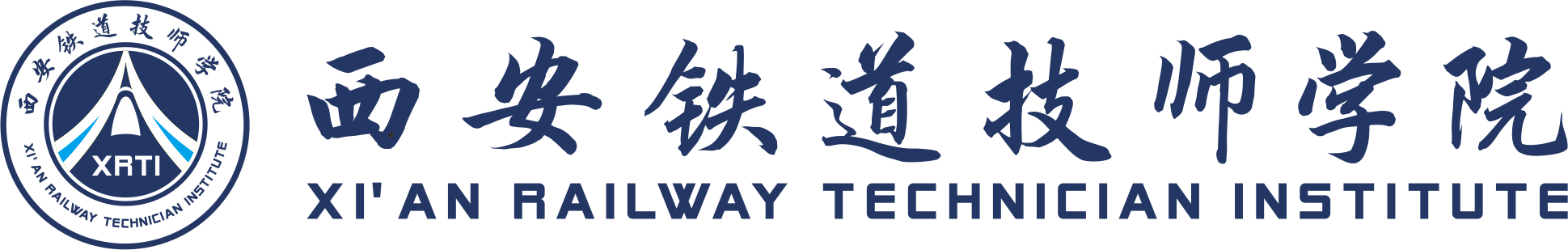 关于发电机组采购项目公开询价邀请函项目编号：XT-GKXJ202305项目名称：发电机组采购项目一、公开询价邀请函西安铁道技师学院坐落于历史名城古都西安，总校位于风光绮丽的白鹿原大学城，占地面积500余亩，环境优美，红莺翠柳，樱花烂漫。校园内公寓、餐厅、超市、银行等生活保障设施齐全，各类专业教室、计算机网络中心、实验实训设备满足了教学需求。总投资约10亿元人民币，在校生规模近3万人。西安铁道技师学院根据使用要求，秉承公开、公平、公正的原则，现将发电机组采购项目进行公开询价邀请，欢迎国内意向商家参与报价。一、项目说明项目编号：XT-GKXJ202305项目名称：发电机组采购项目数量及主要技术要求:详见《公开询价货物一览表》。参与人资格标准：参与人应取得营业执照，具有独立承担民事责任能力的生产厂商或授权代理商。参与人应具有提供发电机货物和服务的资格及能力。在西安市范围有固定售后服务机构，具备相应的应急维护、维修能力。参与人需提供自2022年1月1日起（以合同签订时间为准）两个以上同等项目案例，提供合同复印件。报价响应文件递交方式：密封报价，按规定时间送达。报价响应文件递交截止时间：2023年5月31日上午10:00前。报价响应文件递交地点：西安铁道技师学院行政楼北楼219室。联系人：朱老师；联系电话：13487758397参加本项目的参与人如对公开询价邀请函列示内容存有疑问的，请在报价响应文件递交截止之日前，将问题以书面形式（有效签署的原件并加盖公章）提交至学校业务对接人，联系人：朱老师，电话：13487758397。采购人不对超时提交及未加盖公章的质疑文件进行回复。9. 本项目最终成交结果会在中教集团后勤贤知平台“中标信息公示”板块公示，网址：www.ceghqxz.com。参加本项目的参与人如对采购过程和成交结果有异议的，请以书面形式（有效签署的原件并加盖公章），并附有相关的证据材料，提交至集团内控部。投诉受理部门：中教集团监审部，投诉电话： 0791-88106510 /0791-88102608二、参与人须知所有货物均以人民币报价；报价响应文件必须用A4幅面纸张打印，须由参与人填写并加盖公章；报价响应文件用不退色墨水书写或打印，因字迹潦草或表达不清所引起的后果由参与人自负；报价响应文件及所有相关资料需同时进行密封处理，并在密封处加盖公章，未做密封处理及未加盖公章的视为无效报价；一个参与人只能提交一个报价响应文件，本项目不接受联合体报价。三、售后服务要求免费保修期:要求提供不低于三年免费质保；应急维修时间安排：培训计划及人员安排：维修地点、地址、联系电话及联系人员：维修服务收费标准：主要零配件及易耗品价格：制造商的技术支持。四、确定成交参与人标准及原则：本项目为自有资金而非财政性资金采购，采购人按企业内部规定的标准进行评定。参与人所投物品符合需求、质量和服务等的要求,经过磋商所报价格为合理价格的参与人为成交参与人。最低报价不作为成交的保证。  结算方式：全部货物到货安装完成并且验收合格后，支付总价款的97%，质保金为总价款的3%，待质保期届满且验收无质量问题后支付。       西安铁道技师学院2023年5月23日二、公开询价货物一览表注：发电机组：需提供厂家授权代理书，所提供产品需为原厂全新产品，配备静音箱，达到静音效果。质保3年，维保单位需在西安。若出现机器故障，需确保2小时内响应，并到达现场解决问题。本项目采用“公开询价”方式进行，《公开询价货物一览表》中所描述的“设备名称”、“规格型号（技术参数）”除采购人特殊要求外，参与人可根据以上信息在满足采购人要求基础上提供优化方案及所匹配产品，采购人将优先选择性价比高且符合要求的产品。参与人所投商品需要提供品牌、规格型号等真实详细信息，禁止复制采购人所提供的参考参数。参与人所投商品报价应包含税费、运输费、搬运费、整体实施、售后服务等一切费用。关于发电机组采购项目公开询价邀请函参与人名称（公司全称）：XXXX参与人授权代表：XXXX此封面应作为报价响应文件封面1、询价响应函致：西安铁道技师学院    根据贵学校编号为         项目名称为       的公开询价邀请，本签字代表         （全名、职务）正式授权并代表我方              （参与人公司名称）提交下述文件。(1) 报价一览表 (2) 参与人资质证明据此函，签字代表宣布同意如下：    1.所附详细报价表中规定的应提供和交付的货物及服务报价总价（国内现场交货价）为人民币             ，即             （中文表述），交货期为       天 。2.同意参加本项目的报价，并已详细审查全部公开询价文件，包括修改文件（如有的话）和有关附件，将自行承担因对全部询价文件理解不正确或误解而产生的相应后果。    3.保证遵守公开询价文件的全部规定，所提交的材料中所含的信息均为真实、准确、完整，且不具有任何误导性。    4.同意按公开询价文件的规定履行合同责任和义务。5.同意提供按照贵方可能要求的与其公开询价有关的一切数据或资料6.完全了解本项目是贵方自有资金而非财政性资金组织的采购，并接受贵方按企业内部规定的标准进行的评定，以及完全理解贵方不一定要接受最低的报价作为成交价。参与人（公司全称并加盖公章）：                       参与人授权代表签字：                 电  话：                  （手机号码）日  期：     年    月    日2、报价一览表参与人：（公司全称并加盖公章）                   项目编号：货币单位：注：1.如果按单价计算的结果与总价不一致,以单价为准修正总价。2.如果不提供详细参数和报价将视为没有实质性响应公开询价文件。参与人授权代表（签字或盖章）：日         期：3、参与人资质材料参与人需要提供以下材料：营业执照复印件授权经销商或代理商证明材料复印件质保期和售后服务承诺书（参与人自行起草）以上材料复印件须加盖参与人公司公章，并与报价一览表一同密封序号设备名称规格型号（技术参数）单位数量单价（元）总价（元）备注1发电机组200KW静音发电机组台1原厂全新，发动机品牌为玉柴、淮柴、康明斯或同档次品牌序号设备名称规格型号（技术参数）单位数量单价（元）总价（元）是否提供样品备注1否合计合计大写：        小写：       大写：        小写：       大写：        小写：       大写：        小写：       大写：        小写：       大写：        小写：       